 ВВЕДЕНИЕАгропромышленный комплекс России – многоотраслевая система, которая включает более 60 отраслей: прежде всего само сельское хозяйство, пищевую и биологическую промышленность, сельскохозяйственное и автотракторное машиностроение, производство химических удобрений, средств защиты растений, строительство сельскохозяйственных, промышленных и социально-культурных объектов, связь, ветеринарную и санитарно-эпидемиологическую службы.Агропромышленный комплекс включает в себя три сферы: отрасль обеспечения сельского хозяйства техническими средствами, перерабатывающая промышленность и само сельское хозяйство.Сельское хозяйство является одной из важнейших отраслей экономики любого государства. Оно дает жизненно необходимую человеку продукцию: основные продукты питания и сырье для выработки предметов потребления. Агропромышленный комплекс относится к числу основных народнохозяйственных комплексов, определяющих условия поддержания жизнедеятельности общества. Значение его не только в обеспечении потребностей людей в продуктах питания, но в том, что он существенно влияет на занятость населения и эффективность всего национального производства.Основой регулирования агропромышленного производства является стабилизация и развитие данного производства, обеспечение безопасности РФ в сфере продовольствия, улучшение продовольственного обеспечения населения РФ, поддержание экономического партнерства между сельским хозяйством и другими отраслями экономики, сближение товаропроизводителей в сфере агропромышленного производства.Актуальность проблемы обусловлено тем, что в настоящее время агропромышленный комплекс России как никогда нуждается в эффективной и качественной поддержке со стороны государства из-за большого количества введенных санкций со стороны недружественных стран.Целью выполнения работы является исследование и анализ  направлений и видов поддержки развития экспортеров в агропромышленном комплексе России, а также оценка эффективности этих мер.В соответствии с поставленной целью были выдвинуты задачи:– определить содержание и формы государственного стимулирования и поддержки развития производства и экспорта продукции АПК;– изучить методы реализации программ поддержки АПК;– проанализировать основные направления совершенствования развития государственной поддержки экспорта зерна на уровне предприятия.–выдвинуть определенные рекомендации по улучшению положения российских предприятий-экспортеров зернаОбъектом изучения в рамках данной проблемы являются уже существующие программы государственной поддержки предприятий-экспортеров в области АПК.Предметом изучения являются экономические отношения, складывающиеся в процессе регулирования и поддержки деятельности предприятий, занимающихся производством и экспортом зерна в России.Методологической базой выступают следующие методы научного познания: абстрактно-логические, математические, статистический метод, синтез и классификация.При изучении поставленной цели использовались такие источники как Интернет, учебные пособия, нормативно-правовые акты.Теоретическая значимость работы заключается в том, что в ней изложен взгляд автора на ключевые особенности государственной поддержки производства и экспорта продукции АПК как в общем виде, так и на уровне отдельной отрасли(зерна).Практическая значимость работы заключается в том, что в ней на примере компании ООО «ТД РИФ» проведен анализ данных по объёму выпуска и экспорта зерновой продукции, на основе чего была оценена эффективность государственной поддержки компаний-экспортеров зерна.Во введении представлены актуальность темы курсовой работы, ее цели, задачи, объект и предмет исследования, теоретическая, методологическая и эмпирическая базы.В первой главе представлены теоретические основы, направления и виды поддержки экспортеров АПК. Во второй главе приведен пример отечественной компании (на примере ООО «ТД РИФ»), занимающейся производством, сбытом и экспортом зерновой продукции в г. Краснодар.Данная курсовая работа содержит: введение, два раздела основной части, заключение с выводами о проделанной работе, а также список использованных источников.1 Направления и виды поддержки экспортеров в сфере АПК1.1 Содержание, цели и задачи программ поддержки экспортеров в АПКОсобое значение в экономике страны имеет агропромышленный комплекс (АПК). Он относится к числу основных хозяйственных комплексов, определяющих поддержание жизнедеятельности общества. Значение его не только в обеспечении потребностей людей в продуктах питания, но и в том, что он существенно влияет на занятость населения и эффективность всего национального производства.Агропромышленный комплекс представляет собой совокупность отраслей народного хозяйства, связанных с развитие сельского хозяйства, обслуживанием его производства и доведением сельскохозяйственной продукции до потребителя.К агропромышленному комплексу относятся все виды производств и производственного обслуживания, создание и развитие которых подчинены производству конечной потребительской продукции из сельскохозяйственного сырьяВопросы государственного регулирования агропромышленного комплекса имеют особую актуальность, так как риски сельскохозяйственных предприятий являются наиболее сложными и мало прогнозируемыми, что связано в первую очередь со спецификой самого сельского хозяйства, а также из-за возникновения в данной области определенных рисков, не свойственных другим отраслям народного хозяйства.Под государственным регулированием агропромышленного производства следует понимать влияние государства на производство, переработку и реализацию сельскохозяйственной продукции, и помимо нее сырья и продовольствия.В агропромышленном комплексе России занято около 30%всех работающих в среде материального производства, сосредоточено более четверти основных фондов страны.Устойчивое развитие аграрного сектора экономики страны невозможно без широкого технического и технологического перевооружения отечественного сельского хозяйства, создания конкурентоспособной инновационной техники и технологий.Агропромышленное производство включает в себя техническое обслуживание и материально-техническое обеспечение данного производства.Основными задачами регулирования агропромышленного производства являются:стабилизация и развитие данного производства;обеспечение безопасности РФ в сфере продовольствия;улучшение продовольственного обеспечения населения РФ;поддержание экономического партнерства между сельским хозяйством и другими отраслями экономики;сближение товаропроизводителей в сфере агропромышленного производства.Начиная с 19 июля 1997 г. агропромышленное производство в РФ регулировалось Федеральным Законом №100-ФЗ «О государственном регулировании агропромышленного производства». Именно этим нормативно-правовым актом было дано основное понятие регулирования агропромышленного производства. Но уже с 1 января 2005 г. ФЗ РФ «О государственном регулировании агропромышленного производства» утратил силу на основании Федерального закона от 22 августа 2004 г. № 122-ФЗ.На данный момент регулирование агропромышленного производства осуществляется на основании нескольких нормативно-правовых актов, основным из которых является Земельный Кодекс РФ и многие другие акты.Основными направлениями государственного регулирования агропромышленного производства являются:формирование и функционирование рынка сельскохозяйственных продукции, сырья и продовольствия;финансирование, кредитование, страхование, льготное налогообложение;защита интересов отечественных товаропроизводителей при осуществлении внешнеэкономической деятельности;развитие науки и осуществление научной деятельности в сфере агропромышленного производства;развитие социальной сферы села;иные направления, определенные законодательством РФ.Государство осуществляет финансирование агропромышленного производства за счет средств федерального бюджета, бюджетов субъектов РФ и внебюджетных источников.Средства федерального бюджета, направляемые на поддержку и развитие агропромышленного производства, используются на:поддержку инвестиционной деятельности, включая приобретение новой техники и оборудования, сортовых семян и племенных животных, в соответствии с федеральными целевыми программами;повышение плодородия почв, проведение мелиоративных мероприятий, содержание государственных мелиоративных систем, осуществление работ по борьбе с вредителями и болезнями сельскохозяйственных культур, предупреждение и ликвидацию карантинных и особо опасных инфекционных заболеваний животных, а также проведение научных исследований и мероприятий по охране окружающей среды;кредитование и страхование в сфере агропромышленного производства;компенсацию части затрат на приобретение материальных ресурсов и энергоносителей, дотации на поддержку племенного животноводства, элитного семеноводства и производства гибридных семян сельскохозяйственных культур;развитие и поддержку рынка сельскохозяйственных продукции, сырья и продовольствия;организацию профессиональной подготовки, повышения квалификации и переквалификации кадров в области агропромышленного производства;иные виды дотаций и компенсаций; конкретные направления и объемы финансирования по ним устанавливаются Правительством РФ.Финансирование развития агропромышленного производства допускается за счет средств местных бюджетов и средств иных источников, если это не противоречит законодательству РФ. Правительство РФ при формировании федерального бюджета ежегодно направляет в Государственную Думу Федерального Собрания РФ информацию о положении дел в агропромышленном производстве, которая содержит:показатели производства основных видов сельскохозяйственных продукции, сырья и продовольствия за истекший год и оценку перспектив развития агропромышленного производства на следующий год;балансы производства и потребления основных видов сельскохозяйственных продукции, сырья и продовольствия;анализ динамики цен на сельскохозяйственные продукцию, сырье и продовольствие, цен и тарифов на материально-технические ресурсы и услуги для села;данные об уровне доходов сельскохозяйственных организаций и крестьянских (фермерских) хозяйств;отчет о выполнении федеральных целевых программ за истекший год;предложения по федеральным целевым программам на следующий год;сведения об уровне целевых цен и рассчитываемых на их основе гарантированных цен, залоговых ставок, дотаций и компенсаций, о льготном налогообложении;сведения о государственном регулировании рынка сельскохозяйственных продукции, сырья и продовольствия за истекший год;сведения о социальном развитии села;анализ развития науки и осуществления научной деятельности в сфере агропромышленного производства.Таким образом, в настоящее время развитие сельского хозяйства в нашей стране рассматривается в качестве одного из приоритетных национальных проектов., поэтому необходимо регулировать сферы агропромышленного комплекса.1.2 Методы программ поддержки экспортеров АПКПод методами государственного регулирования понимается совокупность определенных способов воздействия на всех участников аграрных правоотношений со стороны органов государственной власти в процессе реализации этими органами возложенных на участников аграрных правоотношений задач и функций.В сфере управления экономикой важна необходимость системного, комплексного анализа деятельности государственных органов. Именно поэтому формы и методы имеют важное значение для исследования регулятивной деятельности.Решающее значение для регулирования и развития сельскохозяйственного производства имеют  факторы, определяемые вмешательством государства в рыночную деятельность. Для воздействия на экономические процессы государство применяет основные методы прямого (административного) и косвенного (экономического) воздействия.Использование административных методов воздействия связано с осуществлением контроля за соблюдением сельскими товаропроизводителями законодательства, необходимостью обеспечения рационального использования земли, других природных ресурсов, качества сельскохозяйственного сырья и продовольствия. Административные методы представлены методом прямых предписаний и запретов со стороны государства по отношению к участникам аграрных правоотношений.К методам прямого воздействия относятся:целевые программы развития отраслей, территорий, программы по решению важных социально-экономических проблем;индикативные планы;обязательные государственные заказы, закупки, контракты;лицензирование видов деятельности;нормативные материалы по правилам ведения тех или иных видов деятельности (бухгалтерская отчетность, учет ценных бумаг и др.);квоты, штрафы, ограничения, прямые запреты на производство товаров и услуг, осуществление видов деятельности;нормативы качества и требования к сертификации продуктов и технологий.Вместе с тем актуальной остается проблема осуществления государственного регулирования преимущественно экономическими методами, посредством использования механизмов финансирования, налогообложения, кредитования, ценообразования и страхования. Они воздействуют на экономические интересы субъектов рыночных отношений опосредованно, предоставляя участникам рынка право выбора сфер деятельности и направлений применения капитала и доходов.К этим методам относят:системы налогов, уровень налогообложения, налоговые льготы;процентные ставки, нормы банковских резервов;валютные и товарные интервенции;платежи за природные ресурсы и собственность;минимальная ставка заработной платы и минимальные социальные стандарты.Административный и экономический методы взаимодополняют друг друга, поэтому наиболее оптимальное осуществление деятельности в сфере регулирования сельского хозяйства может быть достигнуто только при единстве данных методов.Действия государства в области регулирования рыночных отношений, рассматриваемые как его функции, должны реализовываться в следующих направлениях. Во-первых, это меры по поддержанию рыночного механизма, которые состоят в развитии институтов рынка (обеспечение правовой базы рыночных отношений) и сохранении конкуренции. Во-вторых, это меры по усилению, развитию рыночного механизма, которые проявляются в макроэкономическом регулировании экономики (сглаживание циклического развития, поддержание совокупного спроса и совокупного предложения, регулирование кредитных отношений и денежного обращения), распределительной и социальной политике (налоговая система, бюджетные расходы, трансферты, регулирование ценообразования, обеспечение занятости и перераспределение доходов),эффективной экспортно-импортной политике (защита внутреннего рынка, поощрение вывоза товаров промышленной переработки). В-третьих, обеспечение финансовой устойчивости хозяйств, повышение их доходности и конкурентоспособности отечественной сельскохозяйственной продукции (микроуровень).Важное значение имеют и другие методы государственного регулирования сельского хозяйства: убеждения, дозволения, метод прямых предписаний, рекомендательный. Наиболее распространенным является метод убеждений, при котором происходит влияние на общественные отношения по средствам воспитательных, разъяснительных и поощрительных действий, с целью обеспечения высокой организованности и дисциплины.Основа этого метода заключается совершенствовании  и самостоятельности в деятельности хозяйств, значительном росте квалифицированных кадров, повышении активности сельскохозяйственных производителей в управлении производством. При использовании данного метода государственные органы предоставляют право самим сельскохозяйственным предприятиям решать тот или иной вопрос. К ним относятся акты, в которых указывается конкретное поведение, не допускающее каких-либо отклонений, и которыми руководствуется субъект в хозяйственно-производственной деятельности. Метод убеждений применяется при активном участии управленческого персонала предприятий, специалистов, работников сельского хозяйства и имеет императивный характер. Помимо административных и экономических методов регулирования агропромышленного комплекса существуют и другие. В настоящее время существует одна из ключевых задач по формированию системы эффективных форм и методов государственного регулирования АПК, что отражено в приводимой ниже таблице.Таблица 1 – Формы и методы государственного регулирования АПК в Российской Федерации Продолжение таблицы 1При государственном регулировании сельского хозяйства применяется также рекомендательный метод, при котором государственные органы предлагают тот или иной вариант решения, а хозяйства сами определяют чем им руководствоваться. Особенность рекомендательной нормы состоит в том, что она не несет в себе обязательного характера. Рекомендации, обычно, содержат положения, выполнение которых юридическими санкциями не обеспечивается. Поэтому их нельзя считать правовыми установлениями, так как они лишены свойства обязательности исполнения. Рекомендательные нормы указывают направления решения того или иного вопроса, и если норма будет принята, то она приобретает черты внутрихозяйственной нормы и становится регулирующей для данного хозяйства.Формы непосредственно выражают действия государственных органов по регулированию сельскохозяйственными предприятиями, структуру их деятельности и основы ее реализации. К основным формам деятельности государства относят правотворческую, правоприменительную, правоохранительную, организационную деятельность.Все формы деятельности органов государственного регулирования в области сельского хозяйства взаимозависимы, только их комплексное использование позволяет оптимально решать задачи, которые возникают перед сельскохозяйственным товаропроизводителем, рационально использовать имеющиеся юридические способы.Правотворческая деятельность – это деятельность уполномоченных органов государства, законодательной и исполнительной власти по изданию соответствующих правовых актов относительно сельскохозяйственной деятельности.Правоприменительная деятельность. Ее сущность сводится к тому, чтобы реализовывать в конкретных жизненных обстоятельствах аграрную политику государства, правовые нормы с помощью различных способов. Она является оперативно-творческой, требует инициативы, активности, целеустремленности при решении задач, учета всех обстоятельств, которые имеют место в конкретной отрасли, в каждом хозяйстве.Организационная деятельность. Цель организационных действий состоит в обеспечении четкой, максимально эффективной деятельности сельского хозяйства и тесно связанных с ним отраслей агропромышленного комплекса.Таким образом, эффективное управление сложным механизмом рыночной деятельности огромного числа субъектов экономики – производителей продукции, средств производства, сбытовых агентов, переработчиков сырья, продавцов и покупателей, не может опираться на субъективные факторы (директивы). Поэтому государственное управление аграрного сектора должно носить характер объективного учета экономических и социальных интересов всех участников рынка через механизм не только экономической, но и административной аграрной политики. Также необходимо способствовать повышению эффективности региональных программ регулирования и развития агропромышленного комплекса региона.Специфика сельского хозяйства определяет необходимость формирования адекватной государственной аграрной политики, ее методов и инструментов для обеспечения его пропорционального и сбалансированного развития.Программно-целевое регулирование – это способность государства в лице федеральных, региональных, муниципальных органов с помощью целевых программ, выработки и проведения системы программных мер (методов, приемов и средств) оказывать значительное воздействие на развитие экономики в соответствии с государственными, общественными интересами в целях решения сложных проблем.Программно-целевой метод наиболее эффективен и при решении комплексных социальных проблем, который позволяет наиболее полно и в то же время детально охватить весь объем задач, решение которых может обеспечить нормальные условия жизнедеятельности населения, повышения уровня и качества его жизни. В условиях дефицита финансовых и материально-технических ресурсов только программно-целевой подход обеспечивает конкретную направленность государственной поддержки аграрному сектору. Целевые программы позволяют сконцентрировать дефицитные ресурсы на наиболее приоритетных направлениях, поэтому являются эффективным инструментом государственного регулирования АПК.Для успешного преодоления всех проблем сельскому хозяйству необходима поддержка из вне. И едва ли не единственным помощником в этом деле выступает государство. Государственная поддержка агропромышленного комплекса в Российской Федерации осуществляется в рамках реализации Государственной программы развития сельского хозяйства и регулирования рынков сельскохозяйственной продукции, сырья и продовольствия на 2013-2030 годы, утвержденной постановлением Правительства Российской Федерации от 14.07. 2012 г. N 717.Государственная программа развития АПК на 2013-2030 годы разработана в соответствии со статьей 8 Федерального закона от 29 декабря 2006 г. № 264-ФЗ «О развитии сельского хозяйства».Целями Государственной программы на период до 2030 г. являются:Достижение значения индекса производства продукции сельского хозяйства (в сопоставимых ценах) в 2030 году в объеме 114,6 процента от уровня 2020 годаДостижение значения индекса производства пищевых продуктов (в сопоставимых ценах) в 2030 году в объеме 114,7 процента от уровня 2020 годаДостижение уровня среднемесячной начисленной заработной платы работников сельского хозяйства (без субъектов малого предпринимательства) в 2030 году – 60 857 рублейДостижение объема экспорта продукции агропромышленного комплекса (в сопоставимых ценах) в размере 37,0 млрд долл. США к концу 2024 годаДля достижения этих целей в Государственной программе предусматривается решение следующих задач, реализуемых в федеральных целевых программах, подпрограммах, основных мероприятиях:стимулирование роста производства основных видов сельскохозяйственной продукции;создание условий для сохранения и восстановления плодородия почв, развитие мелиорации сельскохозяйственных земель;повышение эффективности регулирования внутренних и внешних рынков сельскохозяйственной продукции, сырья и продовольствия;поддержка малых форм хозяйствования;техническая и технологическая модернизация, стимулирование инвестиционной деятельности и инновационного развития агропромышленного комплекса;рост доходности сельскохозяйственных товаропроизводителей, создание организационно-экономических условий для расширенного воспроизводства;совершенствование системы информационного обеспечения в сфере АПК;научное обеспечение реализации мероприятий по развитию агропромышленного производства и регулированию рынков сельскохозяйственной продукции, сырья и продовольствия;совершенствование управления в сфере агропромышленного комплекса.повышение занятости, уровня и качества жизни сельского населения.Таблица 2 – Сумма средств поступающих из федерального бюджета на Госпрограмму развития АПК на 2013 – 2030 гПродолжение таблицы 2Прямое субсидирование отдельных мероприятий по поддержке развития АПК осуществляется за счет средств федерального бюджета, как правило, с софинансированием из бюджетов субъектов Российской Федерации.К таким мероприятиям относятся:развитие селекции и семеноводства сельскохозяйственных культур, племенного дела в животноводстве и птицеводстве, стимулирование развития скотоводства;компенсация части затрат на приобретение сельскохозяйственными товаропроизводителями основных видов материально-технических ресурсов, включая новую технику, минеральные удобрения и средства защиты растений, энергоресурсы, на отдельные мероприятия, в том числе на страхование посевов сельскохозяйственных культур;государственная поддержка (в виде субсидий) уплаты процентов по кредитам, полученным сельскохозяйственными и другими товаропроизводителями АПК в коммерческих банках;прямые финансовые вложения на осуществление мероприятий капитального характера, в том числе на мелиорацию земель сельскохозяйственного назначения, развитие инфраструктуры агропродовольственного рынка, социальное развитие сельских территорий;таможенно-тарифное регулирование с учётом конъюнктуры внутреннего и мирового рынка.Подводя итог можно сказать, что подпрограммы и включенные в них основные мероприятия, а также федеральные целевые программы представляют в совокупности комплекс взаимосвязанных мер, направленных на решение наиболее важных текущих и перспективных целей и задач, обеспечивающих успешную деятельность предприятий, занимающихся производством, сбытом и экспортом продукции в сфере АПК.2 Особенности и направления развития программ поддержки экспортеров АПК в России2.1 Анализ состояния программ поддержки российских экспортеров в зерновой промышленности на примере ООО ТД РИФТорговый Дом «РИФ» была создана в 2010 году для закупки и продажи сельскохозяйственной продукции на внутреннем рынке России и экспорта в страны ближнего и дальнего зарубежья.Компания сотрудничает с поставщиками из разных регионов России и стремится предложить им оптимальные закупочные цены, удобные схемы работы и оплаты, автомобильный и железнодорожный транспорт, который доставит груз по назначению в полной сохранности и точно в срок.Продукция, с которой работает ООО «ТД «РИФ», - это пшеница, кукуруза, ячмень, бобовые и масличные культуры. Прием товара на элеваторе, обработка документов, отправка груза за рубеж происходит быстро, что давно уже оценили многие фермерские и крестьянские хозяйства - поставщики зерна и сельхозпродукции.Компания Торговый Дом «РИФ» настроена на долгосрочные и стабильные отношения с аграриями.По версии журнала «Эксперт», ООО «ТД «РИФ» - одна из быстрорастущих компаний Юга России в своем сегменте. В рейтинге, составленном экспертами аналитического портала «Прозерно», Торговый Дом «РИФ» заняла первое место среди крупнейших экспортеров зерна в 2016 году.Компания регулярно принимает участие в важнейших аграрных мероприятиях, выставках, форумах, круглых столах по приглашению СМИ. В условиях давления со стороны других стран предприятия-экспортеры продукции АПК в области зерна из России сталкиваются с определёнными сложностями. К ним можно отнести: Проблема, связанная с логистикой;Проблема, связанная со страхованием продукции;Проблема, связанная с обязательной продажей 80% валютной выручки;Проблема, связанная с большой задержкой оплаты за товарыТрудности с получением оплаты контрактов.Несмотря на сложности, российские предприятия продолжают экспорт своей продукции за рубеж. Объемы отгрузок растут. Стабильно идут поставки за рубеж российского зерна. В зерновой промышленности статистика ведется по сезонам (сельхозгодам). С начала сезона 2021–2022 было экспортировано примерно 32 млн тонн зерна, что составляет 75% от сопоставимых объемов прошлого сезона. Если же брать календарный 2021 год, по данным ФТС России, было экспортировано 42,9 млн тонн злаков.География поставок российского зерна практически не изменилась. Основной рынок сбыта уже много лет – это страны региона MENA (Ближний Восток и Северная Африка). Именно на этом рынке Российские предприниматели доминируют как за счет цены и качества зерна, так и за счет логистических преимуществ экспортеров. Внутри региона, конечно, есть конкуренция между странами-импортерами, но гораздо важнее держать позиции в целом по региону, чем фокусироваться на конкретных странах.Всё это обусловлено поддержкой со стороны государства. Сфера АПК сама по себе не имеет возможности существовать без поддержки извне, поэтому государство ведёт активную политику по ее поддержанию. Так, для решения первой проблемы государство проводит программу государственной поддержки транспортировки товаров АПК. Данная программа направлена на поддержку производителей и поставщиков зерна, а именно на покрытие до 25% фактических понесенных затрат при ее транспортировке до конечного покупателя. Для решения второй проблемы, была разработана программа по дополнительному страхованию зерновой продукции. Суть программы заключается в возмещении государством экспортерам части от фактической стоимости продукции при её переходе в непригодное для использования состоянии в размере 30% от фактической стоимости. Остальные проблемы на данный момент остаются нерешенными, однако существуют и другие государственные программы поддержки экспортеров АПК. К ним относятся: Зарубежные выставки и ярмарки. Направлена на поддержку российских производителей товаров, а именно на покрытие части фактически понесенных затрат организацией на участие в зарубежных международных выставках и мероприятиях, на которых нет коллективной экспозиции отечественных товаров;Сертификация АПК. Направлена на снижение затрат организаций на сертификацию продукции агропромышленного комплекса на внешних рынках;Компенсация по экспортным кредитам коммерческих банков. Были выделены бюджетные средства на цели компенсирования процентных ставок по экспортным кредитам, предоставляемым коммерческими банками.Рассмотрим оценку экспортного потенциала предприятия Краснодарского края по производству и экспорту зерна.Различаются: экспортный потенциал как объём производства продукции, которую товаропроизводитель потенциально мог бы экспортировать (на отдельных шагах и за расчётный период в целом по отдельным товарам в натуральном измерении, а также в денежном);  реализованный экспортный потенциал производителя (на отдельных шагах и за расчётный период в целом по отдельным товарам в натуральном измерении, а также в денежном) отражается в таможенной статистике по факту экспортных операций.  нереализованный экспортный потенциал региона (на отдельных шагах и за расчётный период в целом по отдельным товарам в натуральном измерении, а также в денежном) – условная величина, включающая как потенциал для роста экспорта продукции, так и потребление внутри страны. В качестве примера используем крупнейшее предприятие по производству и экспорту зерновой промышленности ООО ТД РИФ Краснодарского края.  Производственный потенциал предприятия ТД РИФ оценим на основе динамики производства зерна.Рисунок 1 – Производство зерна в ООО ТД РИФ Краснодарского края, тыс. ц.Таблица 3 – Динамика производства зерна, тыс. ц.Для оценки реализованного предприятием экспортного потенциала следует использовать данные внутреннего учета предприятия.Таблица 4 – Экспорт зерна, ООО ТД РИФ Краснодарского края, тыс. ц.Прогнозное значение объема экспорта зерна (реализованный экспортный потенциал) 556,4 тыс. ц.Таким образом, нереализованный экспортный потенциал предприятия может быть определен как разница между производственным потенциалом и реализованным экспортным потенциалом предприятия и составит 312,1 тыс. ц.Таблица 5 – Производственный потенциал ООО ТД РИФ за 2023 год, тыс. ц. Для перехода от количественной оценки к стоимостной необходимо использовать экспортные цены. Применим информацию о реальных сделках данного предприятия по экспорту зерна.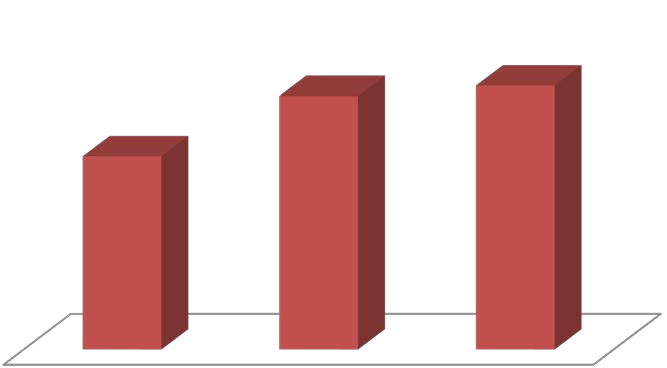 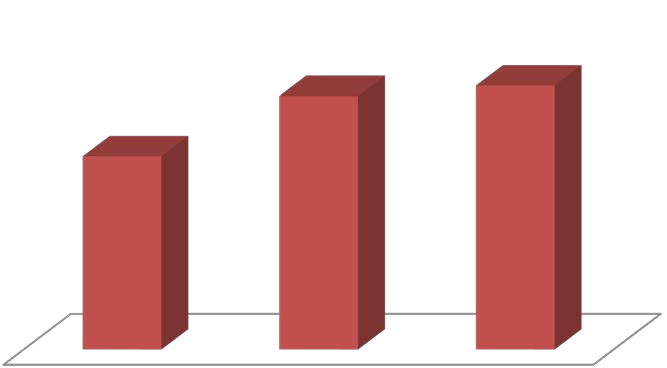 Рисунок 2 – Динамика экспортных цен на зерно, тыс. долл. США.В данном случае темпы роста цен невелики и принято решение в качестве «потенциально экспортных цен» использовать среднее значение за последний отчетный период (2022 год). Следовательно, нереализованный экспортный потенциал по зерну в стоимостном выражении составит 6 335,6 тыс. долл. Несмотря на то, что нереализованный потенциал присутствует, его величина достаточно не велика, особенно в условиях санкционного давления. Это говорит об эффективности государственной поддержки предприятий-экспортеров зерна.2.2 Направления совершенствования программ поддержки экспортеров зерна в России в условиях современных санкцийНа основе данных, которые были приведены выше, можно сделать вывод о том, что российские экспортеры зерна действительно находятся под серьезным давлением в связи с введением санкций против России. Как уже было отмечено, предприятия, занимающиеся производством и экспортом зерновой продукции за рубеж, без того испытывают серьезные сложности в связи с огромным количеством факторов внутренней и внешней среды, влияющих на объемы производства, качество продукции и другие показатели эффективности. Стимулирование со стороны государство имеет место быть и в условиях экономической стабильности отрасли, что является очевидным фактом. Основные сложности связаны с: Логистикой;Страхованием продукции;Обязательной продажей 80% валютной выручки;Большой задержкой оплаты за товары;Получением оплаты контрактов.Все эти ограничения в совокупности рассчитаны на то, что бы не дать российским экспортерам зерна эффективно вести свою деятельность. Безусловно, данные проблемы надо решать и для можно дать следующие рекомендации.Чтобы стабильно продолжались поставки российской зерновой продукции АПК за рубеж, необходимо запустить независимую национальную систему морских перевозок. Это позволит решить проблему с логистикой в полном её объёме, раз и навсегда и приведёт к улучшению положения российских предприятий, экспортирующих зерновую продукцию. Помимо этого, нужна государственная поддержка частным российским компаниям по развитию морских перевозок. Очевидно, в сложившихся обстоятельствах государству следует стимулировать стремление отечественных логистических компаний, которые могут в перспективе существенно изменить ситуацию на рынке экспорта зерна, так как Россия в этой области занимает лидирующие позиции и получает достаточно большой приток денежных средств. Стоит рассмотреть увеличение субсидии Российского экспортного центра (РЭЦ) на возмещение стоимости экспортной логистики с текущих 25 до 50% и выше. Несмотря на то, что на данный момент уже существует государственная программа, которая предусматривает возмещение стоимости экспортной логистики на сумму в размере 25% от общих затрат, данная величина является недостаточной в условиях жестокого санкционного режима. Кроме того, надо ввести временное разрешение на получение валютной выручки дочерними иностранными структурами российских экспортеров с декларированием в ФНС России и под обязательство возвращения в российскую финансовую систему при стабилизации ситуации с денежными переводами в банковском секторе. Данную меру можно объяснить тем, что львиную долю выручки экспортеры зерна, конечно же, получают в иностранной валюте. Следовательно, при продаже валюты экспортеры теряют большую часть денежных средств, из-за чего эффективность их деятельности снижается. Также, уполномоченным лицам необходимо продумать вопрос по оплате товаров иностранными лицами, так как при данных условиях отечественные предприятия-производители и экспортеры зерна испытывают огромные неудобства. Оплата может задерживаться более, чем на несколько месяцев и это, в свою очередь, приводит к частичной или полной остановке развития того или иного предприятия. Необходимо уделить особое внимание разработке методов оплаты иностранными покупателями российского зерна в наикратчайшие сроки. Эта мера окажет значительное влияние на дальнейшее функционирование и развития экспорта зерновой промышленности России. ЗАКЛЮЧЕНИЕВ результате проведенного исследования можно сделать следующие выводы:Государственная поддержка предприятий, занимающихся производством, сбытом, как на внутреннем, так и на внешнем рынках, является очень важным элементом для существования как сферы АПК в целом, так и отдельных компаний. Качественно разработанная стратегия по поддержке таких предприятий, очевидно, приведет к притоку денежных средств внутри страны, так как сфера АПК занимает большую часть как в структуре производства, так и в структуре экспорта Российской экономики. Сам по себе комплекс АПК существовать не может. Для реализации этой поддержки государство использует различные методы, инструменты, а также специальную государственную программу, направленную на повышение эффективности деятельности комплекса АПК.В ходе работы были определены следующие методы государственной поддержки производителей и экспортеров агропромышленной продукции:целевые программы развития отраслей, территорий, программы по решению важных социально-экономических проблем;индикативные планы;обязательные государственные заказы, закупки, контракты;лицензирование видов деятельности;нормативные материалы по правилам ведения тех или иных видов деятельности (бухгалтерская отчетность, учет ценных бумаг и др.);квоты, штрафы, ограничения, прямые запреты на производство товаров и услуг, осуществление видов деятельности;нормативы качества и требования к сертификации продуктов и технологий. Кроме того, было установлено, что в настоящее время, в условиях жестоких санкционных барьеров, отечественные предприятия-производители и экеспортеры зерна сталкиваются с рядом проблем. Наиболее существенные из них: Логистика;Страхование;Обязательная продажа 80% выручки в иностранной валюте.Следовательно, на основе данных проблем и нужно определять основные направления совершенствования программ поддержки предприятий-экспортеров зерна, а именно: Дополнительная поддержка (возмещение затрат, субсидии), связанная с транспортировкой товаровСпециальные условия страхования (благоприятные и выгодные для пользователей данной программой) продукции для производителей и экспортеров зерновой продукции и зерна.Смягчение условия обязательной продажи 80% валютной выручки, снижение процента или же отмена данного условия вовсе, поскольку он действительно оказывает негативное влияние на предприятие и усложняет их существование.В заключении можно отметить, что для повышения эффективности агропромышленного сектора на микроуровне и по стране в целом необходимо стимулировать все формы хозяйствования, которые обеспечивают наиболее эффективное использование ресурсов и прирост производства сельскохозяйственной, в особенности товарной продукции. Политика поддержки экспорта и производства продукции должна быть эффективной. Кроме того, её задачей должно быть решение реально существующих и важных проблем, о которых говорят и сами руководители субъектов. СПИСОК ИСПОЛЬЗОВАННЫХ ИСТОЧНИКОВФедеральный закон от 22 августа 2004 г. №122-ФЗ «О государственном регулировании агропромышленного производства» // СПС «КонсультантПлюс». Федеральный закон от 29 декабря 2006 г. № 264-ФЗ «О развитии сельского хозяйства» // СПС «КонсультантПлюс». Экономика сельского хозяйства: Учебник / Под ред. В. Т. Водянникова. – 2-е изд., доп. – СПб.: Издательство «Лань», 2021. – 544 с.Руденко С.И. Обеспечение продовольственной безопасности Российской Федерации: теория, методология, практика: Монография – М. Издательско-торговая корпорация «Дашков и К», 2019. – 368 с.Лосевская С.А. – стимулирование развития АПК при помощи государственного регулирования системы сельскохозяйственного кредитования Вестник Донского государственного аграрного университета. Выпуск №3 – 2018г.Нарынбаева Айна Сериковна – Зарубежный опыт государственного регулирования агропромышленного комплекса. Cлавянского университета. Выпуск №4 – 2020г. АПК России – URL:http://www.syl.ru/article/175716/new_agropromyishlennyiy-kompleksАсланов А.Р.Современные проблемы государственного регулирования агропромышленного комплекса – URL: http://www.rppe.ru/wp-content/uploads/2012/02/aslanov-ar.pdfГажева Л.Н, Степченко А.С. Стратегия развития АПК Краснодарского края – URL: https://www.scienceforum.ru/2013/pdf/6185.pdfГосударственная программа развития сельского хозяйства и регулирования рынков сельскохозяйственной продукции, сырья и продовольствия на 2013 – 2020 годы – URL:http://www.mcx.ru/documents/document/show/22026.htmМетоды и формы государственного регулирования и управления АПК – URL:http://www.plam.ru/urist/agrarnoe_pravo_konspekt_lekcii/p9.phpОсобенности АПК в РФ – URL: http://agrogold.ru/ekonomika_apkПонятие и содержание государственного регулирования                  АПК – URL: http://www.plam.ru/urist/agrarnoe_pravo_konspekt_lekcii/p9.phpПрограмма развития АПК на 2013-2020 годы – URL: http://www.agro-ferma.ru/dayatelnost/Развитие агропромышленного комплекса в современных условиях – URL: http://www.scienceforum.ru/2016/1828/20025Средства федерального бюджета поддержки агропромышленного производства – URL: http://www.studfiles.ru/preview/5641991/page:31/Финансирование агропромышленного производства – URL: http://www.plam.ru/urist/agrarnoe_pravo/p51.phpФормирование политики государственного регулирования АПК России – URL: http://www.studfiles.ru/preview/5849446/page:52/Абросимов Н.В., Методологические проблемы решения стратегических задач государственной поддержки экономики // Экономические стратегии. № 3. 2018. С. 46-50.Бондаренко Н.Е., Казаринова Е.Б. Значение продовольственной безопасности для экономики страны // Бюллетень Международного экономического форума. 2019. № 1 (6). С. 30-34.Гельвановский М.И., Экология и экономика природопользования – М.: «Закон и право», ЭНИТИ, 2018. – 451 с.Захарченко А.А. Продовольственная безопасность // Вопросы экономики. № 6. 2019. С. 27-33.Зельденер Дж., Анализ протекционистской политики европейских стран // Научный доклад. – М.: Институт экономики РАН, 2019. – 49 с.Самуленский П.К. Предпосылки к революции в агропромышленном комплекса России // Вестник Российской академии сельскохозяйственных наук (научнотеоретический журнал). №6. 2019. С. 5- 9.ФормыМетодыПравовое обеспечениеПринятие недостающих законодательных актов по регулированию АПК.Улучшение качества действующих законодательных актов, регулирующих систему АПК.Создание целостной системы не противоречащих друг другу взаимосвязанных нормативно-правовых актов.Финансовая поддержка устойчивости доходов товаропроизводителейКвотирование производителей продукции и сбыта.Дотации и компенсации. Гарантированная минимальная цена. Введение залоговых цен.Льготные, научно-обоснованные кредитование и налогообложение.Страхование.Закупка продовольствия в федеральные и региональные фонды. Поддержание устойчивого платежеспособного спроса населения. Защита от тотальной интервенции иностранных конкурентов. Государственная гарантия кредитов.Инфраструктурное обеспечениеПринятие обоснованных нормативных актов по созданию инфраструктуры, работающей в интересах повышения устойчивости функционирования АПК Создание маркетинговой системы обслуживанияСоздание системы оптовых и розничных рынков.Создание системы земельных, инвестиционных, кооперативных банков.Материально-техническая поддержкаОтработка механизма лизинга.Долевое финансирование при производстве качественно новой техники и внедрении ключевых технологий. Льготное кредитование, налогообложение, ускоренная амортизация при производстве и использовании новой техники.Научное обеспечениеФинансирование ключевых направлений науки по проблемам устойчивости АПК.Финансирование затрат на воспроизводство научных кадров.Финансирование затрат на разработку ключевых технологий и техники на инвестиционной основе, отвечающей мировым стандартам.Оказание поддержки в формировании рынка нововведений путем; стимулирования заказов на наукоемкую продукцию, организации технопарков, техноинкубаторов и т.д.Частичное финансирование научно-методического консультирования.Безналоговая и льготная система вложений предпринимательских формирований в научное обеспечение устойчивости воспроизводства.Кадровое обеспечениеОрганизация системы государственной подготовки и повышения квалификации предпринимателей, менеджеров, сотрудников, структурных подразделений АПК путем финансирования уровня подготовки до необходимых стандартов.Создание нормативно-правовой базы для функционирования частных учебных заведений, осуществляющих подготовку и повышение квалификации кадров АПК на уровне соответствующих мировых стандартов.ГодСумма, тыс. руб.2015189 229 107,512016221 257 793,302017240 069 518,212018254 148 824,582019271 121 839,502020290 294 199,072021311 778 479,252022335 173 176,20Год 2000 2005 2018 2019 2020 2021 2022 2023 Прогноз Валовой сбор 403,4 491,5 591,5 814,4 830,1 838,1 757,5 826,3 868,5 Показатель 2020 2022 2023 Прогноз Экспорт зерна 524,0 610,5 534,7 556,4 Производственный потенциал 868,5 тыс. ц Реализованный экспортный потенциал 556,4 тыс. ц Нереализованный экспортный потенциал 312,1 тыс. ц 